American History IUnit 4: Nationalism, Sectionalism, and Expansion***********************************************************************************Assignment Due Dates:Vocabulary 4a: 11/4/15Primary Source 1: 11/7/16Vocabulary 4b: 11/10/16Primary Source 2: 11/14/16Binder Check (Units 1-4): 11/16/17Discussion Questions: 11/18/16Current Event: 11/18/16Essay:  11/18/16Quiz Date: 11/4/16Test Date: 11/18/16**************************************************************************************STUDENT OBJECTIVES:Students will be able to explain who rhetoric and text structure can advance ideas.Students will be able to analyze the tensions between freedom, equality, and power.Students will be able to understand how reform movements influenced each other.Students will be able to compare and contrast the causes and effects of migration and expansionism.Students will be able to analyze the effectiveness of Manifest Destiny and its impact on American development.Students will be able to identify the role of the frontier in American history.VOCABULARY TO KNOW:Unit 4a: Reform MovementsAbolitionismCharles G. FinneyDorothea DixElizabeth Cady StantonEvangelicalFrederick DouglassGag RuleHenry David ThoreauHorace MannJoseph SmithLucreita MottMormonNat TurnerNeal DowRalph Waldo EmersonRevivalistSecond Great AwakeningSeneca Falls DeclarationSojourner TruthSusan B. AnthonyTemperance MovementtranscendentalistUnitarianUtopian CommunityWilliam Lloyd GarrisonUnit 4b: Westward ExpansionismAlamoBrigham YoungCalifornia Gold RushForty-ninersGadsden PurchaseJames K. PolkJunípero SerraLone Star RepublicManifest DestinyMexican-American WarMountain MenOregon TrailSam HoustonSanta AnnaSanta Fe TrailStephen AustinTreaty of Fort LaramieTreaty of Guadalupe HidalgoWilmot ProvisoZachary TaylorDISCUSSION QUESTIONS:What was the goal of the Second Great Awakening?How did Christian revivalism affect American politics and society?Why did many Americans discriminate against the Mormons?Were utopian communities truly utopian?  Explain.What did the public school movement accomplish?What motivated Dorothea Dix to campaign for reform?Was the temperance movement successful?  Why or why not.How did enslaved people resist their captivity?Were freedmen free from discrimination?  Explain.Explain the role religion played in the abolitionist movement.Why might women’s rights have been so limited in the early years of this nation?Why did some abolitionists become outspoken advocates for women’s rights?Explain the significance of the Seneca Falls Convention.What role did mountain men play in westward expansion?Who might have agreed with the idea of Manifest Destiny?  Why might have disagreed?If you were a poor farmer in the 1850s, would you have chosen to join a wagon train to the West?  Why or why not.In what ways was the fighting in Texas the responsibility of both the Anglo-Texans and the Mexicans?Do you think Polk was justified in asking Congress to declare war on Mexico?  Explain.Was the compromise over Oregon fair?  Explain.How did the Treaty of Guadalupe Hidalgo settle the chief conflicts that led to the Mexican-American War?What do you think was the most important long-term result of the Mexican-American War?Who benefitted most from the California Gold Rush?ESSAY TOPIC (THEMATIC):ESSAY GUIDELINES:The essay needs to follow the guidelines for an analytical, five-paragraph essay.  It should have at least five paragraphs, an argumentative thesis statement, specific historical examples, and at least one quotation.The length requirement is 2-3 pages, double-spaced, typed, 1-inch margins, 12 point font.Use Chicago Manual Style (footnotes or endnotes) for any citations.Documents must be referenced within the essay as follows:Example: The concept Manifest Destiny affected many Americans in the 19th century (document 4).Don’t forget to check your spelling and grammar before submitting your final copy.  I recommend having another student peer-edit your essay or bringing it into me early to check it over.A note on plagiarism: Copying and pasting—either parts or whole essay—from the internet is cheating.  If you are discovered to have done this, you will receive a zero on this assignment and a written referral to the office.CURRENT EVENT REQUIREMENT:You must find an article from either a print newspaper or a news website that focuses on one of the following issues:Native American affairsExpansionismMigrationWarTreatiesFrontier/wildernessReformEducationPrison systemReligionAfter you find an article on an approved topic, you need to either print out the article or cut it out of the newspaper.Read over the entire article and then complete a current events worksheet on what you read.*********************************************************************************************At the end of this unit, you will BE ABLE TO:4.1 Analyze the political issues and conflicts that impacted the United States through Reconstruction and the compromises that resulted.4.4 Analyze the cultural conflicts that impacted the United States through Reconstruction and the compromises that resulted.5.2 Explain how judicial, legislative, and executive actions have affected the distribution of power between levels of government.2.1 Analyze key political, economic, and social turning points from colonization through Reconstruction in terms of causes and effects (e.g., conflicts, legislation, elections, innovations, leadership, movements, Supreme Court decisions, etc.).2.2 Evaluate key turning points from colonization through Reconstruction in terms of their lasting impact (e.g., conflicts, legislation, elections, innovations, leadership, movements, Supreme Court decisions, etc.).DBQ Essay – Part ADirections: Analyze the following documents and answer the guided questions following each document.  Using what you learn from the documents and your own background knowledge of the subject, answer the essay question.Document 1: John L. O’Sullivan on Manifest Destiny, 1839What is John O’Sullivan’s view on our connection with the past and future?What does he think our country is destined to be?Document 2: American Progress, John Gast, 1872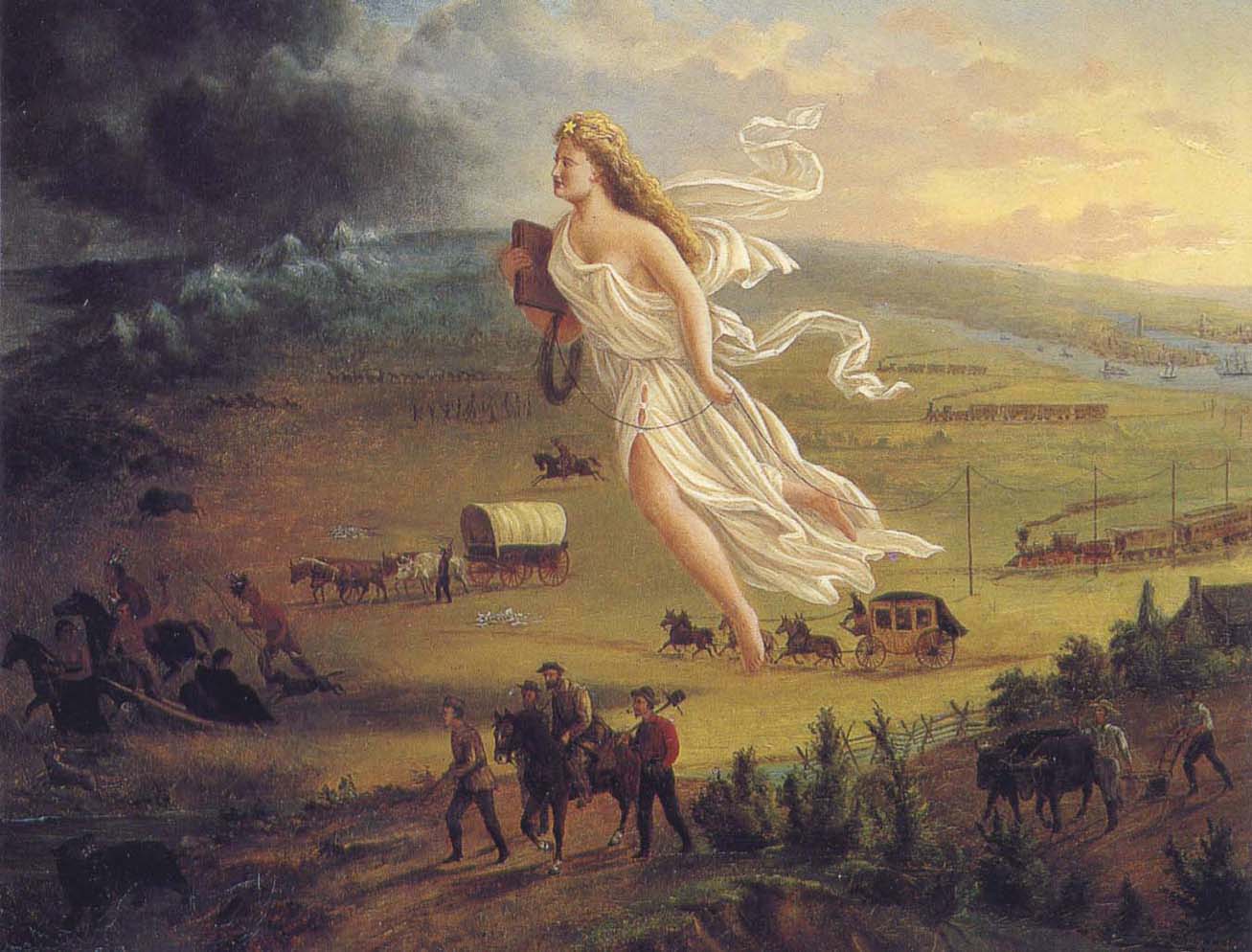 What appears to be the direction of movement in this image?Contrast the image from right to left.  Who does the lady in white represent?Document 3: Congress resolution to annex Texas, 1845To what country is Texas being annexed?Who has the power to “adjust boundaries questioned by other countries?Which countries might question the boundaries of Texas?Document 4: Map of Disputed Texas Border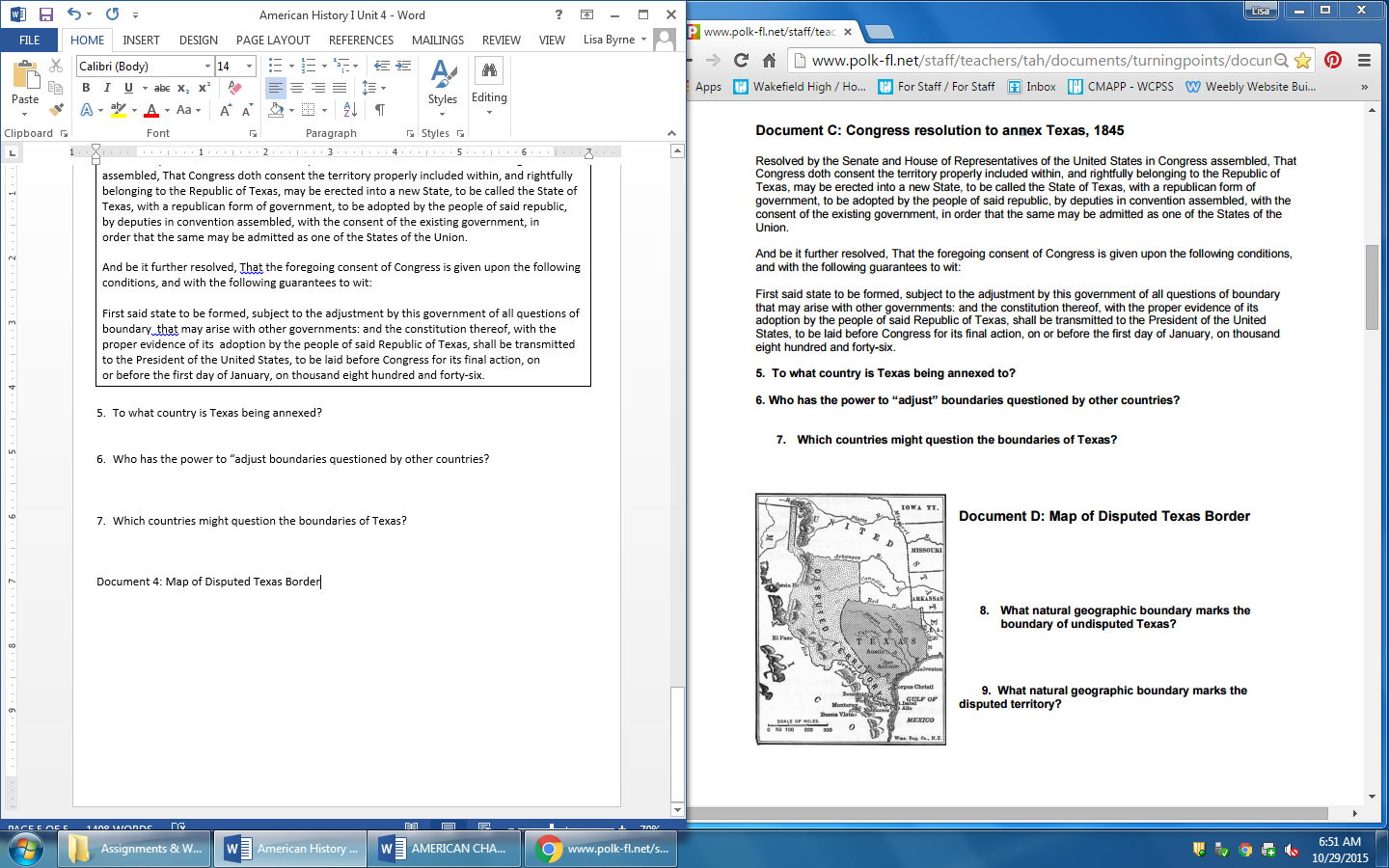 What natural geographic boundary marks the boundary of undisputed Texas?What natural geographic boundary marks the disputed territory?Document 5: Declaration of War on Mexico by President James K. Polk, 1846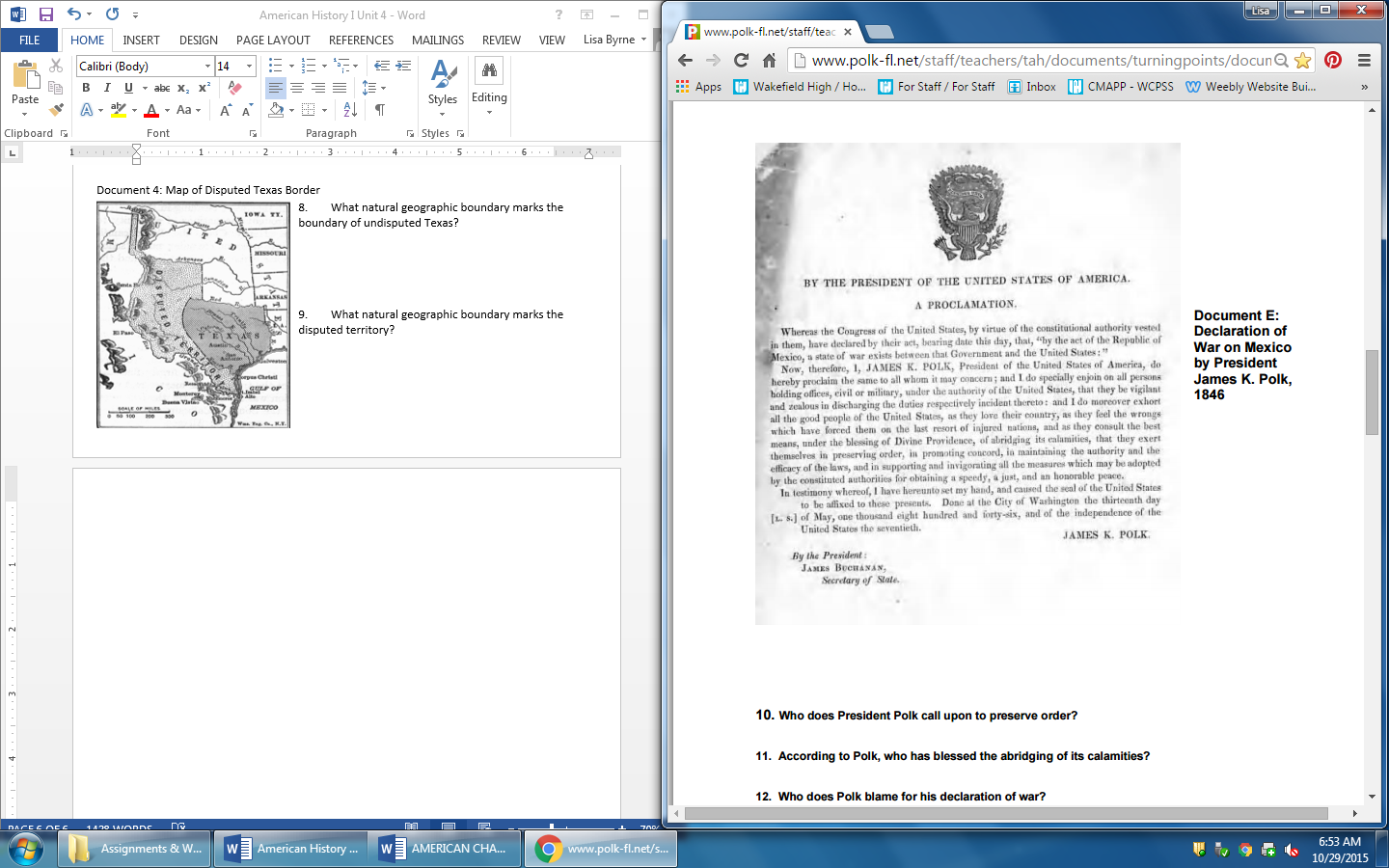 Who does President Polk call upon to preserve order?According to Polk, who has blessed the abridging of its calamities?Who does Polk blame for his declaration of war?Document 6: Article V of the Treaty of Guadelupe HidalgoWhat does this portion of the treaty ending the War of with Mexico seem to be setting up?Why do you suppose the authors included such detail about the source maps and attached them to the document?Document 7: Map, Lands of the Mexican Cession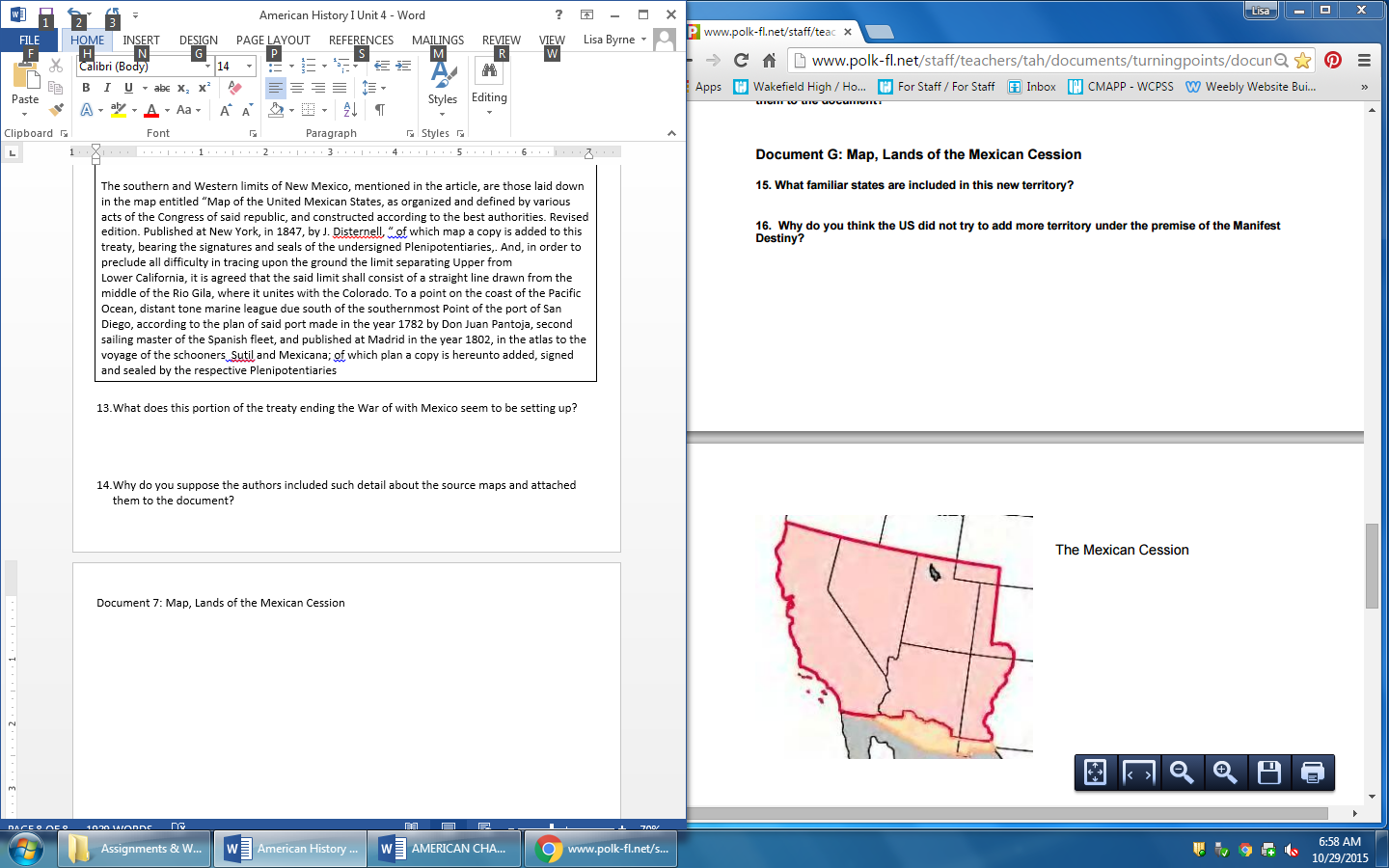 What familiar states are included in this new territory?Why do you think the US did not try to add more territory under the premise of Manifest Destiny? Document 8: Map, the US by 1860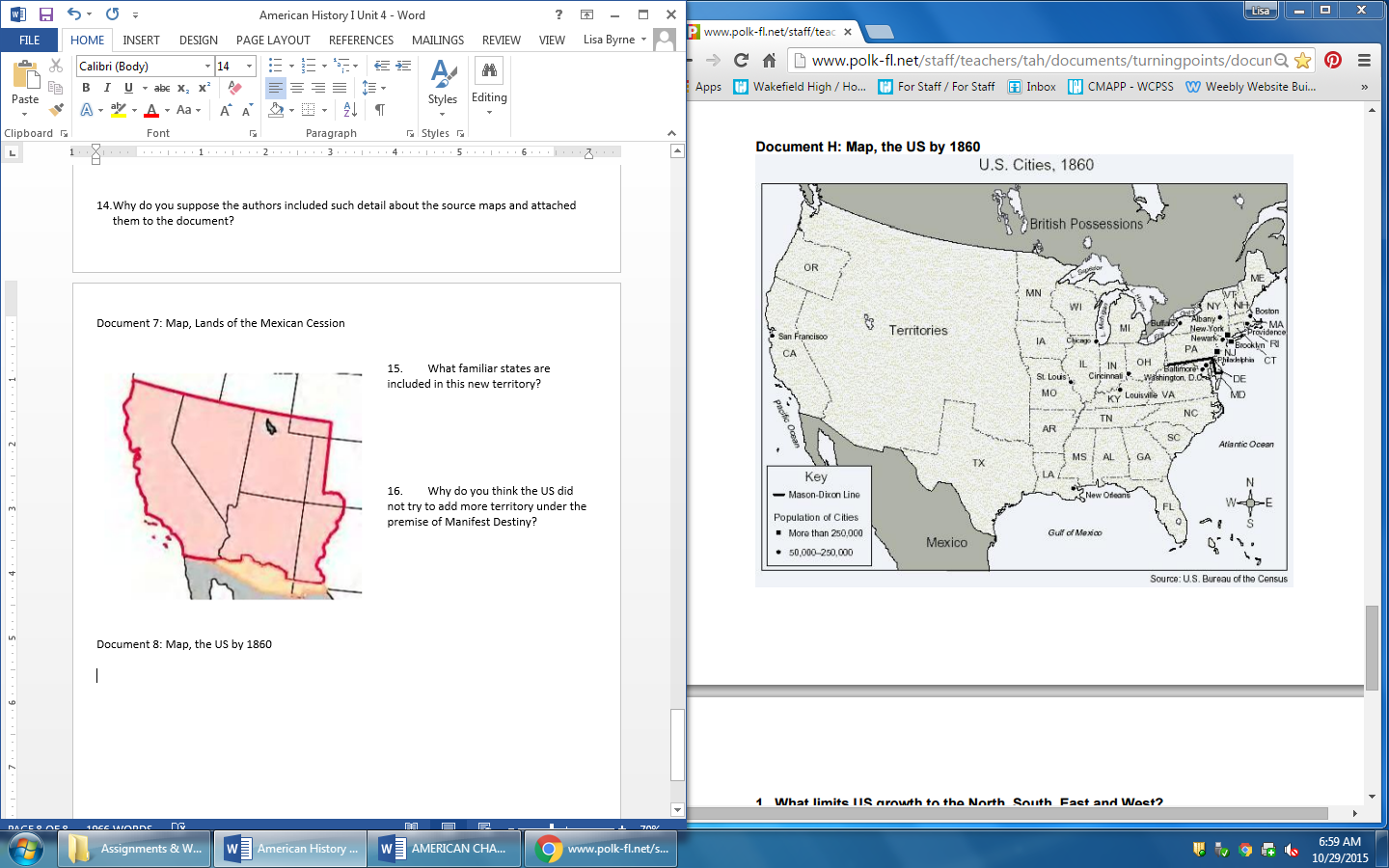 What limits US growth to the North, South, East, and West?Why do you think the idea of Manifest Destiny was limited by these boundaries?